Folketinget                                                                                            26-04-2019Christiansborg                                                                                      Tilføjet Bilag til sagen. 
1240 København KTelefon: + 45 3337 5500
E-mail: folketinget@ft.dkTIL Naser Kharder                                                                                             Kopi som sendt på Facebook, sagens bilag er afleveret til folketinget i går, har brug for hjælp.Søren Pape, som vi har i går har bet gå ind i sagen og sørger for at de danske banker overholder landets love, er din partifælde, og Justitsminister. At vi beder om du vil hjælpe med at få hul igennem, virker som det mest naturlige.SE særligt vedlagt kopi af BILAG Vidneforklaring 100 & 101.  28-12-2018 (& 29-12-2018 hvis der tilstøder sagsøger en ulykke)”bilag som er nævnt er alle i sagsmaterialet, men printer gerne et sæt ekstra ud.”Og brev til Jyske bank 28-01-2019 samt 25-04-2019, samt det til Folketinget & Justitsministeriet (staverettet) ----------------------------------------------------------------------------------------------------------------------------------------------Hej Khader "Ny bank skandale"

En Dansk bank som udsætter os for.
Mandatsvig, dokumentfalsk, bedrageri, udnyttelse, vildledning, lyver over for retten på skrift, mm.

Et bedrageri som bankens Koncernledelse står sammen om at fortsætte.

Ja det er nogle alvorlige anklager, men desværre er det hvad vi er udsatte for. 

/

Vil du være min kontakt på denne sag i folketinget, jeg har stor tillid og respekt til dig og dit arbejde.

Så dig på vej ud fra borgen igår, da de stænger trak ned i jorden
stadig med PET bag ! ked af det er nødvendigt.
I øvrigt en Fed Mercedes 

Kort om sagen 
2 billeder "kopi af brev til tinget"
Min søn og jeg var inde og aflever en pakke, med sags materiale til folketinget, hvor vi beder tinget om hjælp i en sag, hvor vi er de små.

Hvis vi kan udsættes for det vi forklare i sagens fremlagte bilag 100. Og 101. kan ingen dansker vide sig sikker. 

Vi har afleverede sagsmaterialet i et rum "nat aflevering" hvor ingen kom og tog imod, så håber sagen kommer ind i folketinget.

Har opdaget Banks bedrageri, noget vi ikke skulle have opdaget, vi har forsøgt at stoppe det fortsatte bedrageri selv, forsøgt og forsøger dialog, men har ingen hjælp fået, alle har modarbejdet og at sagens beviser for bankens bedrageri overhoved blev fremlagt.

/

Så her spørger jeg folketinget.

Om politikerne vil hjælpe mig "os" med at stoppe et helt åbenlyst bedrageri, som Danmarks anden største bank kontinuerligt udsætter os for.

Ved at Finansministeriets komikations chef følger sagen, "fulgt på Twitter" og tror sagen kan være skadelig for landets omdømme.

mener dette er en dansk sag, ikke en EU sag 

Ps.
Flere har set sagen og de beviser der i går blev afleveret til folketinget / justits ministeriet 

Bla. 
fjernet i delt kopi.
Top Bank direktør 
En anklager 
Mange advokater 
Politifolk 

Alle siger det samme og forstår ikke at jyske bank udsætter os for bedrageri. "De pakker det i ordvalg ind"

Vil du hjælpe os, kan nemt forklare sagen og sagen bilag.

Bedste hilsner 
Carsten og Anne-Marie Skaarup 

Søvej 5.
3100. Hornbæk    22227713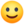 